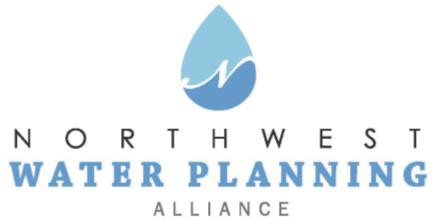 Technical Advisory CommitteeMay 23, 202310:00 amAgendaNWPA Welcome and IntroductionsAgenda Changes and AnnouncementsApproval of April Meeting MinutesPresentations and facilitated exercises:“Sustainability Goals for the NWPA Water Supply Sustainability Plan,” by Kelsey Pudlock, Chicago Metropolitan Agency for Planning (CMAP)“NWPA Profile and Strategy Selection for the NWPA Water Supply Sustainability Plan,” by Kelsey Pudlock and Katie Piotrowska, CMAP, and Margaret Schneemann, Illinois Indiana Sea GrantUpdates:Sensible Salting CommitteeCMAPISAWWAISWSIDNRUSGSSugar Grove Water AuthorityOther BusinessPending Legislation and RegulationsNext Meeting: June 27, 2023Online:Register in advanceYou will receive a confirmation email containing online meeting details.